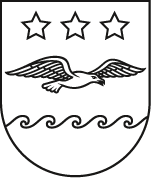 JŪRMALAS IZGLĪTĪBAS PĀRVALDERīkojums
JūrmalāPar izglītojamo pieteikšanu un uzņemšanu 1. klasēJūrmalas domes dibinātajās izglītības iestādēsPamatojoties uz Pašvaldību likuma 4. panta pirmās daļas 4. punktu, Izglītības likuma 17. panta pirmo daļu, Ministru kabineta 2022. gada 11. janvāra noteikumu Nr. 11 “Kārtība, kādā izglītojamie tiek uzņemti vispārējās izglītības programmās un atskaitīti no tām, kā arī obligātās prasības izglītojamo pārcelšanai nākamajā klasē” 2. punktu, nosaku šādu kārtību, kādā reģistrējami iesniegumi par izglītojamā uzņemšanu 1. klasē Jūrmalas domes dibinātajās vispārējās izglītības iestādēs (turpmāk – izglītības iestāde) 2024. gadā:Izglītojamā pieteikšana izglītības iestādē notiek no 2024. gada 1. marta līdz 2024. gada 24. maijam, darba dienās no plkst. 9.00 līdz plkst. 16.00.Izglītības iestādes vadītājs (turpmāk – direktors) izglītības iestādē klātienē organizē izglītojamā vecāka vai personas, kas realizē bērna aizgādību (turpmāk – likumiskais pārstāvis) vai likumiskā pārstāvja pilnvarotas personas aizpildītu un parakstītu iesnieguma pieņemšanu par izglītojamā uzņemšanu izglītības iestādes 1. klasē. Pirms iesnieguma iesniegšanas likumiskais pārstāvis uzrāda personu apliecinošu dokumentu un izglītojamā dzimšanas apliecību vai personu apliecinošu dokumentu un nepieciešamības gadījumā bāriņtiesas lēmumu par izglītojamā ārpus ģimenes aprūpi un/vai pilnvaru. Likumiskais pārstāvis var nosūtīt iesniegumu ar pasta sūtījumu (pasta zīmogs no 2024. gada 1. marta līdz 2024. gada 20. maijam (ieskaitot)) uz izglītības iestādes juridisko adresi, elektroniski uz izglītības iestādes elektronisko pasta adresi vai oficiālo e - adresi, parakstot to ar drošu elektronisko parakstu un laika zīmogu.Direktors nodrošina saņemto iesniegumu reģistrāciju Jūrmalas valstspilsētas administrācijas lietvedības sistēmā DocLogix speciāli izveidotā reģistrā un Valsts informācijas izglītības sistēmā (turpmāk – reģistrā), norādot iesnieguma saņemšanas datumu un laiku. Iesniegumi attiecīgajā reģistrā tiek reģistrēti ar kārtas numuru atbilstoši tā saņemšanas datumam un laikam. Reģistrā tiek reģistrēti tikai tie iesniegumi, kas ir iesniegti šī rīkojuma 1. punktā noteiktajā termiņā. Elektroniski iesniegtie iesniegumi tiek reģistrēti no pirmās pieteikšanās dienas plkst. 9.00 pēc iesūtīšanas laika to saņemšanas secībā līdz 2024. gada 24. maija plkst. 16.00. Iesniegumi, kas saņemti ar pasta sūtījumu tiek reģistrēti to saņemšanas secībā.Izglītības iestāde līdz 2024. gada 7. jūnijam rakstiski paziņo likumiskajam pārstāvim vai tā pilnvarotajai personai, kuru bērni pieteikti mācību uzsākšanai 1. klasē, par viņu iekļaušanu izglītības iestādes sarakstā uzņemšanai 1. klasē. Ja izglītojamais netiek iekļauts izglītības iestādes sarakstā uzņemšanai 1. klasē, direktors līdz 2024. gada 7. jūnijam par to informē likumisko pārstāvi vai tā pilnvaroto personu un Jūrmalas Izglītības pārvaldi, kas desmit darba dienu laikā rakstiski informē likumisko pārstāvi vai tā pilnvaroto personu par brīvajām vietām Jūrmalas valstspilsētas pašvaldības citās izglītības iestādēs, kur var pieteikt izglītojamo uzņemšanai 1. klasē.Izglītojamiem, kurus likumiskais pārstāvis vai pilnvarotā persona piesaka uzņemšanai 1. klasē pēc šī rīkojuma 1. punktā noteiktā termiņa, netiek ņemta vērā šī rīkojuma 7. punktā noteiktā prioritārā kārtība.Izglītības iestāde izglītojamo uzņem 1. klasē, ievērojot šādu prioritāro kārtību:izglītojamais, kuram dzīvesvieta ir deklarēta Jūrmalas valstspilsētas administratīvajā teritorijā un brālis vai māsa mācās izvēlētajā izglītības iestādē pamatizglītības vai vidējās izglītības programmā;izglītojamais, kuram dzīvesvieta ir deklarēta Jūrmalas valstspilsētas administratīvajā teritorijā un likumiskais pārstāvis strādā izvēlētajā izglītības iestādē;izglītojamais, kuram dzīvesvieta ir deklarēta Jūrmalas valstspilsētas administratīvajā teritorijā;izglītojamais, kuram dzīvesvieta nav deklarēta Jūrmalas valstspilsētas administratīvajā teritorijā.Direktors nodrošina likumiskā pārstāvja vai tā pilnvarotās personas informēšanu par šajā rīkojumā noteikto kārtību izglītojamo pieteikšanai un uzņemšanai izglītības iestādes 1. klasē 2024. gadā.Izglītības pārvaldes vadītājs                 (paraksts*)                               E. Bērziņš*Dokuments parakstīts ar drošu elektronisko parakstu un satur laika zīmoguReģ. Nr. 40900040161, Dubultu prospekts 1, Jūrmala, LV - 2015 , tālrunis: 67514933, e-pasts: izglitiba@jurmala.lv29.12.2023.Nr.      1-2/23-48